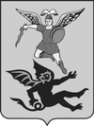 МУНИЦИПАЛЬНОЕ ОБРАЗОВАНИЕ «ГОРОД АРХАНГЕЛЬСК»КОНТРОЛЬНО-СЧЕТНАЯ ПАЛАТА МУНИЦИПАЛЬНОГО ОБРАЗОВАНИЯ«ГОРОД АРХАНГЕЛЬСК»163000, Архангельская область, г.Архангельск, пл.В.И.Ленина, д.5, тел./факс:606-782Информация о ходе исполнения бюджета муниципального образования «Город Архангельск» за 1 квартал 2019 года20 июня 2019 года 	                                                                                               г.Архангельск    	    	Информация о ходе исполнения бюджета муниципального образования «Город Архангельск» (далее – городской бюджет) за 1 квартал 2019 года подготовлена в соответствии со статьей 268.1 Бюджетного кодекса РФ, пунктом 9 части 2 статьи 9 Федерального закона от 07.02.2011 №6-ФЗ «Об общих принципах организации и деятельности контрольно-счетных органов субъектов Российской Федерации и муниципальных образований», пунктом 9 части 1 статьи 8 Положения о контрольно-счетной палате муниципального образования «Город Архангельск», утвержденного решением Архангельской городской Думы от 25.04.2012 №420, на основании Плана деятельности контрольно-счетной палаты муниципального образования «Город Архангельск» на 2019 год, утвержденного распоряжением контрольно-счетной палаты муниципального образования «Город Архангельск» от 28.12.2018 №55р, распоряжения контрольно-счетной палаты муниципального образования «Город Архангельск» от 29.04.2019 №20р.Информация о ходе исполнения городского бюджета подготовлена на основании копии отчета об исполнении городского бюджета за 1 квартал 2019 года (отчет утвержден постановлением Администрации муниципального образования «Город Архангельск» (далее – Администрация МО «Город Архангельск») от 25.04.2019 №577 «Об исполнении городского бюджета за 1 квартал 2019 года» (далее – Отчет)), направленного в адрес контрольно-счетной палаты муниципального образования «Город Архангельск» письмом от 29.04.2019 №03-15/733, информации Управления Федерального казначейства по Архангельской области и Ненецкому автономному округу (исх. №208 от 25.04.2019).Общие положенияПредставленный Отчет составлен в соответствии с Положением о составлении и утверждении отчета об исполнении городского бюджета за 1 квартал, полугодие и девять месяцев текущего финансового года, утвержденного распоряжением Администрации МО «Город Архангельск» от 30.03.2016 №744р.Городской бюджет на 2019 год утвержден решением Архангельской городской Думы от 13.12.2018 №56 «О городском бюджете на 2019 год и на плановый период 2020 и 2021 годов» с общим объемом доходов городского бюджета в сумме  8 975 541,2 тыс. руб., общим объемом расходов городского бюджета в сумме 9 113 241,2 тыс. руб., дефицитом городского бюджета в сумме 137 700,0 тыс. рублей.Первоначально утвержденные решением Архангельской городской Думы основные показатели городского бюджета в отчетном периоде изменились один раз (решение Архангельской городской Думы от 20.03.2019 № 90), в результате которых на 2019 год:- прогнозируемый объем доходов не изменился;- объем расходов увеличен на  60 999,1 тыс. руб. или на 0,7%;- дефицит городского бюджета увеличен на 60 999,1 тыс. руб. (таблица № 1).Таблица № 1Общий объем расходов городского бюджета на 2019 год увеличен на 60 999,1 тыс.руб. по департаменту транспорта, строительства и городской инфраструктуры Администрации МО «Город Архангельск» на закупку товаров, работ и услуг для обеспечения муниципальных нужд по ведомственной целевой программе «Развитие городского хозяйства на территории муниципального образования «Город Архангельск» муниципальной программы «Комплексное развитие территории муниципального образования «Город Архангельск» по подразделу 0409 «Дорожное хозяйство (дорожные фонды)».Информация об исполнении городского бюджета за 1 квартал 2019 года приведена в таблице №2.Таблица № 2По состоянию на 01 апреля 2019 года показатель уточненного прогноза доходов городского бюджета составил 9 196 351,4 тыс.руб., показатель уточненной сводной бюджетной росписи –     9 395 619,6 тыс.руб., показатель уточненного прогноза источников финансирования дефицита городского бюджета – 199 268,2 тыс.рублей. Экспертизой установлено расхождение показателя уточненного прогноза источников финансирования дефицита городского бюджета по состоянию на 01.04.2019 (199 268,2 тыс.руб.) и показателя уточненного прогноза источников финансирования дефицита городского бюджета, указанного в приложении № 5 к пояснительной записке к Отчету (199 274,8 тыс.руб.) на 6,6 тыс.руб. (ст.33 Бюджетного кодекса РФ).По итогам исполнения городского бюджета за 1 квартал 2019 года получены доходы в сумме 2 240 584,8 тыс.руб. или 24,4% уточненного прогноза доходов городского бюджета (25,0% утвержденных  бюджетных назначений), по расходам – в сумме 1 853 149,8 тыс.руб. или 19,7% уточненной сводной бюджетной росписи (20,2% утвержденных бюджетных назначений). Городской бюджет исполнен с профицитом городского бюджета в сумме 387 435,0 тыс.рублей.За 1 квартал 2019 года по сравнению с аналогичным периодом  2018 года исполнение  городского бюджета по доходам увеличилось на 417 647,0  тыс.руб. (или на 22,9%), по сравнению с аналогичным периодом 2017 года - на 562 919,3 руб. (или 33,6%) по расходам – увеличилось на 3 601,2 тыс.руб. (или на 0,2%) и на 250 798,8 тыс.руб. (или на 15,7%) соответственно. Таблица № 3Доходы городского бюджетаЗа 1 квартал 2019 года исполнение городского бюджета по видам доходов составило: по налоговым доходам  – 894 817,2 тыс.руб. или 39,9% общего объема исполнения доходов городского бюджета за 1 квартал  2019 года, по неналоговым доходам – 438 722,8 тыс.руб. или 19,6%, по безвозмездным поступлениям – 907 044,8  тыс.руб. или 40,5% (таблица № 4). Соотношение налоговых и неналоговых доходов и безвозмездных поступлений к общей сумме исполнения по доходам за 1 квартал 2019 года составило 59,5% и 40,5% соответственно.Таблица № 4Поступления налоговых и неналоговых доходов городского бюджета за 1 квартал  2019 года составили 1 333 540,0 тыс.руб. или 28,4% уточненного прогноза доходов городского бюджета. По сравнению с аналогичным периодом прошлого года налоговые и неналоговые доходы увеличились на 327 677,1 тыс.руб. или на 32,6% в основном за счет увеличения поступлений по налогу на доходы физических лиц, поступлений платы по концессионному соглашению и доходов от платы за право заключения договоров с участниками аукционов и платы за установку и размещение рекламных конструкций.Исполнение городского бюджета по налоговым доходам за 1 квартал 2019 года составило 894 817,2 тыс.руб. или 22,1% уточненного прогноза доходов городского бюджета, что больше на 49 579,6 тыс.руб. или на 5,9% по сравнению с аналогичным периодом прошлого года (таблица №5).Таблица № 5По итогам 1 квартала 2019 года в структуре налоговых доходов наибольший удельный вес занимают налоги на прибыль, доходы (692 439,3 тыс.руб. или 77,4 %) и налоги на совокупный доход (127 037,4 тыс.руб. или 14,2 %). Поступление от налога на доходы физических лиц за 1 квартал 2019 года составило 692 439,3 тыс.руб. или 22,0% уточненного прогноза доходов городского бюджета. По сравнению с аналогичным периодом прошлого года поступления от налога на доходы физических лиц увеличились на 66 425,1 тыс.руб. или 10,6%. Согласно пояснительной записке к Отчету увеличение произошло в основном за счет роста фонда оплаты труда.Поступление налогов на совокупный доход за 1 квартал 2019 года составило 127 037,4 тыс.руб. или 24,6% к уточненным прогнозным показателям. По сравнению с аналогичным периодом прошлого года поступления по данному источнику уменьшились на 21 527,6 тыс.руб. или на 14,5% в основном за счет сокращения поступлений по единому сельскохозяйственному налогу на сумму 18 339,7 тыс. руб. или на 31,7%. Согласно пояснительной записке к Отчету сокращение поступлений по единому сельскохозяйственному налогу произошло в связи со снижением доходов основного плательщика данного налога по итогам 2018 года.Поступление налогов на товары (работы, услуги), реализуемые на территории Российской Федерации (акцизов по подакцизным товарам (продукции), производимым на территории Российской Федерации), за 1 квартал 2019 года составило 4 224,4 тыс.руб. или 26,4% уточненного прогноза доходов городского бюджета. По сравнению с  1 кварталом 2018 года поступления увеличились на 791,2 тыс.руб. или 23,0%.Поступление налогов на имущество за 1 квартал 2019 года составило 47 965,4 тыс.руб. или 17,8% уточненного прогноза доходов городского бюджета.  Увеличение поступлений налогов на имущество за 1 квартал 2019 года на 1 699,2 тыс.руб. или на 3,7% по сравнению с аналогичным периодом прошлого года произошло за счет увеличения поступлений  по земельному налогу на 5,1%.Поступление государственной пошлины и задолженности по отмененным налогам, сборам и иным обязательным платежам за 1 квартал 2019 года составило 23 150,7 тыс.руб. или 25,6% уточненного прогноза доходов городского бюджета. По сравнению с соответствующим периодом прошлого года поступления по данным источникам увеличились на 2 191,7 тыс.руб. или на 10,5% в основном за счет поступлений государственной пошлины за выдачу разрешения на установку рекламной конструкции.Исполнение городского бюджета по неналоговым доходам за 1 квартал 2019 года составило 438 722,8 тыс.руб. или 67,7% уточненного прогноза доходов городского бюджета, что больше на 278 097,5 тыс.руб. или на 173,1% по сравнению с аналогичным периодом прошлого года (таблица № 6).Таблица № 6 За 1 квартал 2019 года в структуре неналоговых доходов наибольший удельный вес занимают доходы от использования имущества, находящегося в государственной и муниципальной собственности (320 211,8 тыс.руб. или 73,0%) и прочие неналоговые доходы     (50 264,0 тыс.руб. или 11,5%). По сравнению с аналогичным периодом прошлого года поступления неналоговых доходов увеличилось на 278 097,5 тыс.руб. или в 2,7 раза в основном за счет поступления платы по концессионному соглашению и доходов от платы за право заключения договоров с участниками аукционов и платы за установку и размещение рекламных конструкций.За 1 квартал 2019 года доходы от использования имущества, находящегося в государственной и муниципальной собственности, составили 320 211,8 тыс.руб. или 85,0% уточненного прогноза доходов городского бюджета. Доходы от использования имущества, находящегося в государственной и муниципальной собственности, за 1 квартал 2019 года увеличились на 234 864,5 тыс.руб. или в 3,8 раза по сравнению с соответствующим периодом прошлого года  в основном за счет увеличения прочих доходов от использования имущества и прав, находящихся в муниципальной собственности (за исключением имущества бюджетных и автономных учреждений, а также имущества муниципальных унитарных предприятий, в том числе казенных) (за 1 квартал 2019 года данные поступления составили 279 463,9 тыс.руб.).За 1 квартал 2019 года поступление платежей при пользовании природными ресурсами (плата за негативное воздействие на окружающую среду) составило «-616,3 тыс.руб.» или            «-7,0%» уточненного прогноза доходов городского бюджета. Снижение поступлений платы за негативное воздействие на окружающую среду произошло на 5 130,2 тыс.руб. или на 113,7% по сравнению с аналогичным периодом прошлого года. За 1 квартал 2019 года доходы от оказания платных услуг (работ) и компенсации затрат государства составили 14 921,1 тыс.руб. или 17,8% уточненного прогноза доходов городского бюджета. Доходы от оказания платных услуг (работ) и компенсации затрат государства увеличились на 3 602,9 тыс.руб. или на 31,8% по сравнению с аналогичным периодом прошлого года.За 1 квартал 2019 года доходы от продажи материальных и нематериальных активов составили 27 737,6 тыс.руб. или 25,6% уточненного прогноза доходов городского бюджета. Доходы от продажи материальных и нематериальных активов за 1 квартал 2019 года уменьшились на 7 296,6 тыс.руб. или на 20,8% по сравнению с аналогичным периодом прошлого года в основном за  счет уменьшения доходов от продажи земельных участков, находящихся в государственной и муниципальной собственности на 8 047,1 тыс.руб. или в 15,4 раза (за 1 квартал 2019 года доходы составили 560,6 тыс.руб.).За 1 квартал 2019 года поступления от штрафов, санкций, возмещения ущерба составили  26 204,6 тыс.руб. или 37,9% уточненного прогноза доходов городского бюджета. Поступления от штрафов, санкций, возмещения ущерба за 1 квартал 2019 года увеличились на 5 066,0 тыс.руб. или на 24,0% по сравнению с аналогичным периодом прошлого года в основном за счет увеличения прочих денежных взысканий (штрафов) за правонарушения в области дорожного движения и прочих поступлений от денежных взысканий (штрафов) и иных сумм в возмещение ущерба, зачисляемых в бюджеты городских округов.За 1 квартал 2019 года поступления по прочим неналоговым доходам составили 50 264,0 тыс.руб., в  аналогичном  периоде   прошлого  года   поступления   составили  3 273,1 тыс.руб. Поступления по прочим неналоговым доходам увеличились на  46 990,9 тыс.руб. или в 15,4 раза в основном за счет роста прочих неналоговых доходов бюджетов городских округов.За  1 квартал 2019 года городской бюджет по безвозмездным поступлениям  исполнен в объеме 907 044,8 тыс.руб. или 20,1% уточненного прогноза доходов городского бюджета, что больше на 89 969,9 тыс.руб. или на 11,0% по сравнению с аналогичным периодом прошлого года в основном за счет увеличения поступлений субвенций и доходов от возврата организациями остатков субсидий прошлых лет (таблица №7). Таблица № 7В 1 квартале 2019 года не поступили межбюджетные субсидии (в аналогичном периоде прошлого года поступления субсидии бюджетам бюджетной системы Российской Федерации (межбюджетных субсидий) составили 33 223,7 тыс.руб.). Субвенции за 1 квартал 2019 года получены на сумму 828 265,6 тыс. руб. или 23,8% уточненного прогноза доходов городского бюджета. Объем полученных субвенций за 1 квартал 2019 года увеличился на 58 232,6 тыс.руб. или на 7,6% по сравнению с аналогичным периодом прошлого года в основном за счет увеличения прочих субвенций на сумму 101 045,9 тыс.руб. или на 14,5%  (составили 796 235,0 тыс.руб.).Поступление иных межбюджетных трансфертов за 1 квартал 2019 года составило           11 300,8 тыс.руб. или 2,8% к соответствующему уточненному показателю прогноза доходов городского бюджета, что превышает показатель аналогичного периода прошлого года на 2 582,1 тыс.руб. или на 29,6%.За 1 квартал 2019 года объем прочих безвозмездных поступлений составил 200,4 тыс.рублей. В аналогичном периоде прошлого года объем прочих безвозмездных поступлений в бюджет городского округа составил «-0,2» тыс.рублей.Доходы бюджетов бюджетной системы Российской Федерации от возврата бюджетами бюджетной системы Российской Федерации и организациями остатков субсидий, субвенций и иных межбюджетных трансфертов, имеющих целевое назначение, прошлых лет (доходы от возврата бюджетными учреждениями остатков субсидий прошлых лет) за 1 квартал 2019 года составили 67 804,3 тыс.руб., что больше на 62 375,6 тыс.руб. или в 12,5 раз по сравнению с аналогичным периодом прошлого года.Возврат остатков субсидий, субвенций и иных межбюджетных трансфертов, имеющих целевое назначение, прошлых лет за 1 квартал 2019 года составил «-526,3» тыс.руб., что больше по сравнению с аналогичным периодом прошлого года на 197,3 тыс.руб. или в 1,6 раза.          Расходы городского бюджетаПоказатели расходов городского бюджета по разделам классификации расходов бюджетов на 2019 год и на плановый период 2020 и 2021 годов, утвержденные решением Архангельской городской Думы от 13.12.2018 № 56,  приведены в таблице № 8.  Таблица № 8Увеличение общего объема расходов городского бюджета на 2019 год, утвержденного решением Архангельской городской Думы от 13.12.2018 № 56 «О городском бюджете на 2019 год и на плановый период 2020 и 2021 годов» (в ред. 20.03.2019), по сравнению с первоначальной редакцией на 60 999,1 тыс.руб. произошло за счет увеличения расходов по разделу 04 «Национальная экономика».По итогам 1 квартала  2019 года расходы городского бюджета исполнены в объеме               1 853 149,8 тыс.руб. или 19,7% к уточненной сводной бюджетной росписи (20,2% утвержденных бюджетных назначений). Общий объем исполнения расходов городского бюджета за 1 квартал 2019 года увеличился на 3 601,2 тыс.руб. или на 0,2% по сравнению с аналогичным периодом прошлого года. Исполнение городского бюджета за 1 квартал 2019 года по разделам классификации расходов бюджетов приведено в таблице №9.    Таблица № 9В исполнении расходов основная доля приходится на разделы 07 «Образование» (67,3%), 01 «Общегосударственные вопросы»  (8,4%), 04 «Национальная экономика» (7,9%), 05 «Жилищно-коммунальное хозяйство» (6,4%).За 1 квартал 2019 года при среднем уровне исполнения показателей уточненной сводной бюджетной росписи в размере 19,7% уровень исполнения расходов городского бюджета по разделам классификации расходов бюджета составляет от 4,5% (по разделу 11 «Физическая культура и спорт») до 27,3% (по разделу 05 «Жилищно-коммунальное хозяйство»).По разделу 01 «Общегосударственные вопросы» исполнение расходов за 1 квартал 2019 года составило 156 382,5 тыс.руб. или 15,6% уточненной сводной бюджетной росписи (15,3% от утвержденных бюджетных назначений), что больше по сравнению с аналогичным периодом прошлого года на 2 424,5 тыс.руб. или на 1,6%, за счет увеличения расходов по подразделам:- 0103 «Функционирование законодательных (представительных) органов государственной власти и представительных органов муниципальных образований» на 330,4 тыс.руб. или на 5,6%;- 0104 «Функционирование Правительства Российской Федерации, высших исполнительных органов государственной власти субъектов Российской Федерации, местных администраций» на 3 408,4 тыс.руб. или на 8,5%;-   0113 «Другие общегосударственные вопросы» на 626,0 тыс.руб. или на 0,7%.Одновременно снизились  расходы по следующим подразделам:- 0102 «Функционирование высшего должностного лица субъекта Российской Федерации и муниципальных образований» на 128,8 тыс.руб. или на 18,4%;-  0106 «Обеспечение деятельности финансовых, налоговых и таможенных органов и органов финансового (финансового-бюджетного) надзора» на 1 715,4 тыс.руб. или на 15,2%;-  0107 «Обеспечение проведения выборов и референдумов» на 96,1 тыс.руб. или на 10,7%.По разделу 03 «Национальная безопасность и правоохранительная деятельность» исполнение расходов за 1 квартал 2019 года составило 5 274,6 тыс.руб. или 18,8% уточненной сводной бюджетной росписи (18,9% утвержденных бюджетных назначений), что меньше по сравнению с аналогичным периодом прошлого года на 1 160,7 тыс.руб. или на 18,0%. Уменьшение расходов произошло по подразделу 0309 «Защита населения и территории от чрезвычайных ситуаций природного и техногенного характера, гражданская оборона». По разделу 04 «Национальная экономика» исполнение расходов за 1 квартал 2019 года составило 146 562,5 тыс.руб. или 17,2% уточненной сводной бюджетной росписи (17,7% утвержденных бюджетных назначений), что меньше по сравнению с аналогичным периодом прошлого года на 26 268,3 тыс.руб. или на 15,2%. Уменьшение исполнения расходов за 1 квартал 2019 года произошло по сравнению с аналогичным периодом прошлого года произошло за счет снижения исполнения расходов по подразделам:- 0408 «Транспорт» на 58 232,4 тыс.руб. или на 94,6%;- 0412 «Другие вопросы в области национальной экономики» на 89,3 тыс.руб или на 61,8%.Одновременно увеличились расходы по подразделу 0409 «Дорожное хозяйство (дорожные фонды)» на 32 053,4 тыс.руб. или на 28,8%.По разделу 05 «Жилищно-коммунальное хозяйство» исполнение расходов за 1 квартал 2019 года составило 118 494,4 тыс.руб. или 27,3% уточненной сводной бюджетной росписи (28,3% утвержденных бюджетных назначений), что меньше по сравнению с аналогичным периодом прошлого года на 20 608,1 тыс.руб. или на 14,8%. Уменьшение исполнения расходов за 1 квартал 2019 года произошло за счет снижения исполнения расходов по подразделам:- 0501 «Жилищное хозяйство» на 1 519,4 тыс.руб. или на 2,8%; -  0503 «Благоустройство» на 26 970,3 тыс.руб. или на 40,6%.Одновременно увеличились  расходы по следующим подразделам:-  0502 «Коммунальное хозяйство» на 3 021,9 тыс.руб. или на 42,0%;- 0505 «Другие вопросы в области жилищно-коммунального хозяйства» на 4 859,7 тыс.руб. или на 47,3%.По разделу 07 «Образование» исполнение расходов за 1 квартал 2019 года составило     1 247 588,7 тыс.руб. или  21,1%  уточненной   сводной  бюджетной  росписи (21,6% утвержденных бюджетных назначений), что больше на 97 384,7 тыс.руб.  или на 8,5% по сравнению с аналогичным периодом прошлого года. Увеличение исполнения расходов за 1 квартал 2019 года произошло по следующим подразделам:-  0701 «Дошкольное образование» на 71 121,4 тыс. руб. или на 14,4%;- 0702 «Общее образование» на 19 436,7 тыс.руб. или на 3,7%;- 0703 «Дополнительное образование детей» на 7 424,4 тыс.руб. или на 6,4%.Одновременно уменьшились расходы по подразделу 0709 «Другие вопросы в области образования» на 982,1 тыс. руб. или на 6,7%.Кроме того, в 1 квартале 2019 года исполнены расходы по подразделам 0705 «Профессиональная подготовка, переподготовка и повышение квалификации» на 246,4 тыс.руб. и 0707 «Молодежная политика» на 137,9 тыс. руб. (в соответствующем периоде прошлого года аналогичные расходы отсутствовали).По разделу 08 «Культура, кинематография» исполнение расходов за 1 квартал 2019 года составило 85 977,0 тыс. руб. или 26,4% уточненной сводной бюджетной росписи и  утвержденных бюджетных назначений, что меньше на 3 554,2 тыс. руб. или на 4,0% по сравнению с аналогичным периодом прошлого года. Уменьшение исполнения расходов по сравнению с аналогичным периодом прошлого года произошло за счет снижения расходов по подразделу  0801 «Культура» на 3 810,1 тыс. руб. или на 4,4% и увеличения расходов по подразделу 0804 «Другие вопросы в области культуры, кинематографии» на 255,9 тыс. руб. или на 9,4%.По разделу 10 «Социальная политика» исполнение расходов за 1 квартал 2019 года составило 63 625,6 тыс. руб. или 16,1% уточненной сводной бюджетной росписи и утвержденных бюджетных назначений, что меньше на 35 945,2 тыс. руб. или 36,1% по сравнению с аналогичным периодом прошлого года. Уменьшение исполнения расходов за 1 квартал 2019 года  по сравнению с аналогичным периодом прошлого года произошло за счет снижения исполнения расходов по подразделам:- 1001 «Пенсионное обеспечение» на 448,4 тыс. руб. или на 5,9%;- 1003 «Социальное обеспечение населения» на 34 761,5 тыс. руб. или в 3 раза;- 1006 «Другие вопросы в области социальной политики» на 2 486,9 тыс. руб. или на 18,0%.Одновременно увеличились расходы по подразделу  1004 «Охрана семьи и детства» на 1 751,6 тыс. руб. или на 6,8%.По разделу 11 «Физическая культура и спорт» исполнение расходов за 1 квартал 2019 года составило 6 746,7 тыс.руб. или 4,5% уточненной сводной бюджетной росписи (10,3% утвержденных бюджетных назначений), что больше на 180,6 тыс.руб. или на 2,8% по сравнению с аналогичным периодом прошлого года. Увеличение исполнения расходов за 1 квартал 2019 года  по сравнению с аналогичным периодом прошлого года произошло по подразделу  1102 «Массовый спорт» на 233,5 тыс.руб. или на 5,3% и снижения расходов по подразделу 1105 «Другие вопросы в области физической культуры и спорта» на 52,9 тыс.руб. или на 2,4%.По разделу 12 «Средства массовой информации» по подразделу 1202 «Периодическая печать и издательства» исполнение расходов за 1 квартал  2019 года составило 3 494,7 тыс. руб. или 25,0% уточненной сводной бюджетной росписи и утвержденных бюджетных назначений, что меньше на 1 252,3 тыс.руб. или на 26,4% по сравнению с аналогичным периодом прошлого года. По разделу 13 «Обслуживание государственного и муниципального долга» по подразделу 1301 «Обслуживание государственного внутреннего муниципального долга» исполнение расходов за 1 квартал 2019 года составило 19 003,1 тыс.руб. или 6,5% уточненной сводной бюджетной росписи и  утвержденных бюджетных назначений, что меньше на 7 599,8 тыс. руб. или на 28,6 % по сравнению с аналогичным периодом прошлого года. Наибольший процент в исполнении расходов городского бюджета по разделам классификации расходов бюджета за 1 квартал 2019 года приходится на разделы 05 «Жилищно-коммунальное хозяйство» (27,3%), 08 «Культура, кинематография» (26,4%), 12 «Средства массовой информации» (25,0%) и 07 «Образование» (21,1%). Проведенный анализ исполнения расходов городского бюджета за 1 квартал 2019 года по подразделам классификации расходов показал, что из 33 подразделов:- по подразделам 0105 «Судебная система», 0111 «Резервные фонды» и 1101 «Физическая культура» исполнение нулевое (утверждено решением о бюджете 107,3 тыс. руб., 42 000,0 тыс.руб. и 14 048,1 тыс.руб. соответственно);- по 7 подразделам классификации расходов бюджетов исполнение составило менее 15,0% утвержденных бюджетных назначений (за исключением подразделов с нулевым исполнением):Таблица №10- по 5 подразделам классификации расходов бюджетов исполнение составило свыше 25% утвержденных бюджетных назначений:Таблица №11На 2019 год бюджетные ассигнования установлены 20 главным распорядителям средств городского бюджета.Исполнение утвержденных расходов городского бюджета за 1 квартал 2019 года в разрезе главных распорядителей средств городского бюджета представлено в таблице №12. Таблица № 12Основная доля в общем объеме исполнения расходов городского бюджета за 1 квартал  2019 года приходится на департамент образования Администрации МО «Город Архангельск» (63,1%).За 1 квартал 2019 года у 12 главных распорядителей  средств городского бюджета расходы исполнены ниже среднего уровня (19,7% показателя уточненной сводной бюджетной росписи).Главные распорядители средств городского бюджета, по которым за 1 квартал 2019 года исполнение утвержденных бюджетных назначений сложилось наиболее низкое, приведены в таблице № 13.Таблица №13Исполнение расходов городского бюджета за 1 квартал 2019 года по сравнению с соответствующим периодом прошлого года характеризуются следующими данными:- по Администрации МО «Город Архангельск» расходы увеличены на 5 076,7 тыс. руб. или на 5,5%, в т.ч. за счет увеличения расходов по подразделам 0104 «Функционирование Правительства Российской Федерации, высших исполнительных органов государственной власти субъектов Российской Федерации, местных администраций» на 3 408,4 тыс.руб. или на 8,5%,  0501 «Жилищное хозяйство» на 5 366,8 тыс.руб. или 55,7%, и уменьшения расходов по подразделам 0102 «Функционирование высшего должностного лица субъекта Российской Федерации и муниципального образования» на 128,8 тыс.руб. или 18,4%, 0113 «Другие общегосударственные вопросы» на сумму 1 050,8 тыс.руб. или 3,8%, 0309 «Защита населения и территории от чрезвычайных ситуаций природного и техногенного характера, гражданская оборона» на 1 160,7 тыс.руб. или 18,0%, 0412 «Другие вопросы в области национальной экономики» на 89,3 тыс.руб. или 61,8%, 1202 «Периодическая печать и издательства» 1 252,3 тыс.руб. или 26,4%.Кроме того, в 1 квартале 2019 года исполнены расходы по подразделам 0705 «Профессиональная подготовка, переподготовка и повышение квалификации» в сумме 140,7 тыс.руб., 1004 «Охрана семьи и детства» - 2,6 тыс.руб. (в соответствующем периоде прошлого года аналогичные расходы отсутствовали). В 1 квартале 2019 года отсутствовали расходы по подразделу 1003 «Социальное обеспечение населения» (в соответствующем периоде прошлого года аналогичные расходы составили 159,9 тыс.руб.);- по администрациям территориальных округов Администрации МО «Город Архангельск» увеличены расходы на 2 884,1  тыс. руб. (с 16 975,4   тыс. руб. до 19 859,5 тыс. руб.) или на 17,0%;- по департаменту финансов Администрации МО «Город Архангельск» снижены расходы на 10 610,3 тыс. руб. или на 16,3% за счет снижения расходов по подразделам 0106 «Обеспечение деятельности финансовых, налоговых и таможенных органов и органов финансового (финансово-бюджетного) надзора» на сумму 1 622,6 тыс.руб. или на 18,7%, 0113 «Другие общегосударственные вопросы» на 1 393,9 руб. или 4,7%, 1301 «Обслуживание государственного внутреннего и муниципального долга» на сумму 7 599,8 тыс.руб. или 28,6% и исполнения расходов по подразделам 0705 «Профессиональная подготовка, переподготовка и повышение квалификации» в сумме 5,4 тыс.руб., 1004 «Охрана семьи и детства» - 0,6 тыс.руб. (в соответствующем периоде прошлого года расходы по данным подразделам отсутствовали);- по Архангельской городской Думе увеличены расходы на 410,4 тыс.руб. или на 6,9% в основном за счет увеличения расходов на выплаты персоналу в целях обеспечения выполнения функций государственными (муниципальными) органами; - по департаменту муниципального имущества Администрации МО «Город Архангельск» снижены расходы на 230,3 тыс.руб. или на 2,4% за счет снижения расходов по подразделу 0113 «Другие общегосударственные вопросы»; - по управлению по вопросам семьи, опеки и попечительства Администрации МО «Город Архангельск» увеличены расходы на 1 349,4 тыс.руб. или на 5,8 % за  счет  увеличения  расходов  по подразделу  1004  «Охрана семьи и детства»  на  сумму 2 548,7 тыс.руб. или 77,3% и снижения расходов по подразделам 1001 «Пенсионное обеспечение» на сумму 448,4 тыс.руб. или 5,9%, 1003 «Социальное обеспечение населения» на сумму   43,0 тыс.руб. или 9,3 %, 1006 «Другие вопросы в области социальной политики» на сумму     707,9 тыс.руб. или 5,9%;- по управлению культуры и молодежной политики Администрации МО «Город Архангельск» увеличены расходы на 5 450,7 тыс.руб. или на 4,6%, в т.ч. за счет  расходов по  подразделам  0703 «Дополнительное образование детей» в сумме 5 365,3  тыс.руб. или 16,6%, 0804 «Другие вопросы в области культуры кинематографии» на 255,9 тыс.руб. или 9,4%  и уменьшения расходов по подразделу 0801 «Культура» на 322,9 тыс.руб. или 0,4%.  Кроме того, в 1 квартале 2019 года исполнены расходы по подразделам 0705 «Профессиональная подготовка, переподготовка и повышение квалификации» в сумме 14,3 тыс.руб., 0707 «Молодежная политика» -  137,9 тыс.руб., 1004 «Охрана семьи и детства» - 0,2 тыс.руб. (в соответствующем периоде прошлого года по данным подразделам расходы отсутствовали);- по управлению по физической культуре и спорту Администрации МО «Город Архангельск» расходы уменьшены на 3 716,7 тыс.руб. или на 6,1% за счет снижения  по  подразделам 0703 «Дополнительное образование детей» на сумму 414,1 тыс.руб. или 0,8%, 1105 «Другие вопросы в области культуры и спорта» на 52,9 тыс.руб. или 2,4% и увеличения расходов по подразделу 1102  «Массовый спорт»  на 233,5 тыс.руб. или 5,3%.Кроме того,  в 1 квартале 2019 года отсутствовали расходы по подразделу 0801 «Культура» (в соответствующем периоде прошлого года аналогичные расходы составили    3 487,2 тыс.руб.). В 1 квартале 2019 года исполнены расходы по подразделу 0705 «Профессиональная подготовка, переподготовка и повышение квалификации» в сумме 4,0 тыс.руб. (в соответствующем периоде прошлого года по данному подразделу расходы отсутствовали);- по избирательной комиссии муниципального образования «Город Архангельск» снижены расходы на 96,1 тыс.руб. или на 10,7% за счет уменьшения расходов по подразделу 0107 «Обеспечение проведения выборов и референдумов»;- по контрольно-счетной палате муниципального образования «Город Архангельск» уменьшены расходы на 92,6 тыс.руб. или на 3,5% за счет снижения расходов по подразделу 0106 «Обеспечение деятельности финансовых, налоговых и таможенных органов финансового (финансово-бюджетного) надзора»; - по департаменту городского хозяйства Администрации МО «Город Архангельск» уменьшены расходы на 36 292,0  тыс. руб. или 26,6% за счет снижения расходов по подразделам  0501 «Жилищное хозяйство» на 6 695,2 тыс.руб. или 14,8%, 1003 «Социальное обеспечение населения» на сумму 42 658,3 тыс.руб. или в 58,9 раза и увеличения расходов по подразделам 0113 «Другие общегосударственные расходы» на 894,6 тыс. руб. или 11,5%, 0502 «Коммунальное хозяйство» на сумму 3 021,9 тыс.руб. или  42,0%, 0503 «Благоустройство» на 6 063,9 тыс. руб. или 29,0%, 0505 «Другие вопросы в области жилищно-коммунального хозяйства» на 4 859,7 тыс.руб. или 47,3%.Кроме того, в 1 квартале 2019 года по департаменту городского хозяйства Администрации МО «Город Архангельск» не предусмотрены расходы по подразделу  1006 «Другие вопросы в области социальной политики» (в аналогичном периоде прошлого года составляли на 1 779,0  тыс.руб.). В 1 квартале 2019 года исполнены расходы по подразделу 1004 «Охрана семьи и детства» на 0,4 тыс.руб. (в соответствующем периоде прошлого года аналогичные расходы отсутствовали);- по департаменту  транспорта,  строительства и городской инфраструктуры Администрации  МО  «Город Архангельск»  расходы за  1 квартал 2019 года уменьшены на 44 249,7  тыс. руб. или на 19,2% за счет снижения расходов по подразделам 0408 «Транспорт» на сумму 58 232,4 тыс.руб. или в 18,4 раза, 0501 «Жилищное хозяйство» на 191,0 тыс.руб. или в 3,6 раза, 0503 «Благоустройство» на 35 848,4 тыс.руб. или в 14,3 раза и увеличения расходов по подразделам  0113 «Другие общегосударственные расходы» на сумму 2 312,1 тыс. руб. или 35,4%, 0409 «Дорожное хозяйство (дорожные фонды)» на сумму 32 053,4 тыс.руб. или 28,8%,  0701 «Дошкольное образование» на 7 533,4 тыс.руб. или в 2,8 раза, 1003 «Социальное обеспечение населения» на сумму 8 099,7 тыс.руб. или в 2 раза.Кроме того, в 1 квартале 2019 года исполнены расходы по подразделам 0705 «Профессиональная подготовка, переподготовка и повышение квалификации» в сумме 23,0 тыс.руб., 1004 «Охрана семьи и детства» - 0,5 тыс.руб. (в соответствующем периоде прошлого года расходы по данным подразделам отсутствовали). Исполнение программных мероприятий Решением Архангельской городской Думы от 13.12.2018 № 56 «О городском бюджете на 2019 год и на плановый период 2020 и 2021 годов» (ред. от 20.03.2019) на 2019 год утверждены муниципальные программы на общую сумму 9 010 267,8 тыс. рублей.Бюджетные ассигнования, предусмотренные на программы, составляют 98,2% от  общего объема расходов городского бюджета, утвержденных решением о городском бюджете. Информация об исполнении программ приведена в таблице №14.Таблица №14За 1 квартал 2019 года исполнение расходов на реализацию муниципальных программ составило 1 840 448,6 тыс.руб. или 19,9% уточненной сводной бюджетной росписи (20,4% утвержденных бюджетных назначений). За 1 квартал 2019 года из 5 муниципальных программ по 3 муниципальным программам исполнение составило  менее 25% (МП «Совершенствование муниципального управления муниципального образования «Город Архангельск» (14,4%), МП «Комплексное развитие территории муниципального образования «Город Архангельск» (15,8%), МП «Развитие социальной сферы муниципального образования «Город Архангельск» (23,6%)). По 2 муниципальным программам МП «Формирование современной городской среды на территории муниципального образования «Город Архангельск» и МП «Развитие города Архангельска как административного центра Архангельской области» установлено исполнение нулевое.В разрезе ведомственных целевых программ и подпрограмм за 1 квартал 2019 года установлено нулевое исполнение по 3 подпрограммам - «Подготовка градостроительной и землеустроительной документации муниципального образования «Город Архангельск», «Сохранение объектов культурного наследия регионального значения муниципального образования «Город Архангельск», «Благоустройство дворовых территорий и общественных территорий МО «Город Архангельск» и  по 6 ведомственным целевым программам - «Профилактика безнадзорности и правонарушений несовершеннолетних», «Капитальный ремонт объектов муниципального образования «Город Архангельск», «Обеспечение жильем молодых семей муниципального образования  «Город Архангельск», «Развитие въездного и внутреннего туризма в муниципальном образовании «Город Архангельск», «Поддержка и развитие субъектов малого и среднего предпринимательства в муниципальном образовании «Город Архангельск», «Развитие и поддержка территориального общественного самоуправления на территории муниципального образования «Город Архангельск».Резервный фонд Администрации муниципального образования «Город Архангельск»В соответствии с решением Архангельской городской Думы  от 13.12.2018 № 56 «О городском бюджете на 2019 год и на плановый период 2020 и 2021 годов» (ред. от 20.03.2019) резервный фонд Администрации МО «Город Архангельск» на 2019 год утвержден в сумме 42 000,0 тыс.руб., в т.ч. на финансовое обеспечение расходов территориальных округов муниципального образования «Город Архангельск» в сумме 21 000,0 тыс.руб., на финансовое обеспечение расходов Администрации МО «Город Архангельск» в сумме 21 000,0 тыс.руб. (ст.6 решения).  За 1 квартал 2019 года использование средств резервного фонда Администрации МО «Город Архангельск» составило 3 011,9 тыс.руб. или 7,2% уточненной сводной бюджетной росписи.Капитальные вложения в объекты муниципальной собственностиВ соответствии с решением Архангельской городской Думы  от 13.12.2018 № 56 «О городском бюджете на 2019 год и на плановый период 2020 и 2021 годов» (ред. от 20.03.2019) объем бюджетных ассигнований на капитальные вложения в объекты муниципальной собственности на 2019 год утвержден в сумме 920 923,9 тыс.руб. или  10,0% от общего объема расходов городского бюджета, утвержденных решением о городском бюджете.Информация об исполнении бюджетных ассигнований на капитальные вложения в объекты муниципальной собственности на 2019 год приведена в таблице №15.Таблица №15Согласно данным Отчета за 1 квартал 2019 года расходы городского бюджета на осуществление бюджетных ассигнований на капитальные вложения в объекты муниципальной собственности составили 17 184,7 тыс.руб. или 1,5% уточненной сводной бюджетной росписи (1,9% утвержденных бюджетных назначений). Расходы осуществлены по подразделам 0701 «Дошкольное образование» на сумму 11 654,7 тыс.руб. и 1004 «Охрана семьи детства» на сумму 5 530,0 тыс.руб. По остальным подразделам исполнение нулевое. Муниципальные заимствования, бюджетные кредиты, управление остатками средств на единых счетах бюджетовВ 1 квартале 2019 года кредиты от кредитных организациях не привлекались (утвержденные бюджетные назначения на 2019 год составили в сумме 3 783 206,4 тыс.руб. (ред. 20.03.2019)). В аналогичном периоде прошлого года кредиты кредитных организаций также не привлекались.  За 1 квартал 2019 года программа муниципальных заимствований на 2019 год выполнена по погашению муниципальным образованием кредитов, предоставленных кредитными организациями, на 25,2% (920 000 тыс.руб.) утвержденных бюджетных назначений (3 645 506,4 тыс.руб.), что больше на 380 000 тыс.руб. или в 1,7 раза по сравнению с аналогичным периодом прошлого года. В соответствии с Отчетом за 1 квартал 2019 года привлечено бюджетных кредитов от других бюджетов бюджетной системы Российской Федерации на сумму 390 662,0 тыс.руб., что больше на 12 813,0 тыс.руб. или 3,4% тыс.руб. по сравнению с аналогичным периодом прошлого года. Погашение бюджетных кредитов в 1 квартале 2019 года не осуществлялось, также как и в аналогичном периоде прошлого года.Увеличение финансовых активов за счет средств организаций, лицевые счета которым открыты в территориальных органах  Федерального казначейства или финансовых органах в соответствии с законодательством Российской Федерации, на едином счете городского бюджета за 1 квартал 2019 года составило 287 177,1 тыс.руб., что больше на 114 320,2  тыс.руб. или 66,1% по сравнению с аналогичным периодом прошлого года.Расходы на обслуживание муниципального долгаВ соответствии с решением Архангельской городской Думы от 13.12.2018 № 56 «О городском бюджете на 2019 год и на плановый период 2020 и 2021 годов» (ред. от 20.03.2019) объем расходов на обслуживание муниципального долга муниципального образования «Город Архангельск» на 2019 год утвержден в объеме 294 000,0 тыс.рублей. За 1 квартал 2019 года на обслуживание муниципального долга направлено 19 003,1 тыс.руб. или 6,5% уточненной сводной бюджетной росписи (утвержденных бюджетных назначений), что меньше на 7 599,8 тыс.руб. или на 28,6% по сравнению с аналогичным периодом прошлого года.Публичные нормативные обязательстваРешением Архангельской городской Думы от 13.12.2018 № 56 «О городском бюджете на 2019 год и на плановый период 2020 и 2021 годов» (ред. от 20.03.2019)  общий объем бюджетных ассигнований на исполнение публичных нормативных обязательств муниципального  образования  «Город Архангельск» на 2019 год  утвержден  в  сумме   162 498,0 тыс.руб. (ч.1 ст.4 решения).За 1 квартал 2019 года расходы на исполнение публичных нормативных обязательств составили 29 115,8 тыс.руб. или 17,9% уточненной сводной бюджетной росписи и утвержденных бюджетных назначений, из них:- на компенсацию родительской платы за присмотр и уход за ребенком в образовательных организациях, реализующих образовательную программу дошкольного образования – 21 210,6 тыс.руб. (20,0% уточненной сводной бюджетной росписи);- на  пенсионное  обеспечение  за  выслугу  лет  отдельным категориям граждан – 7 164,8 тыс.руб. (16,1% уточненной сводной бюджетной росписи);- на обеспечение дополнительных мер социальной поддержки членам семей погибших (умерших) в горячих точках и при исполнении служебных обязанностей – 75,0 тыс.руб. (25,0% уточненной сводной бюджетной росписи);- на обеспечение мер социальной поддержки Почетных граждан города Архангельска – 216,0 тыс.руб. (13,0% уточненной сводной бюджетной росписи);- на обеспечение мер социальной поддержки детей, переданных на воспитание под опеку (попечительство) и в приемные семьи – 311,5 тыс.руб. (15,0% уточненной сводной бюджетной росписи);- на премию Главы муниципального образования «Город Архангельск» лауреатам ежегодного фестиваля творческой молодежи городов воинской славы и городов-героев России «Помним. Гордимся. Верим» - 137,9 тыс.руб. (92,2% уточненной сводной бюджетной росписи);Нулевое исполнение расходов установлено по следующим нормативным публичным обязательствам:- на премию Главы муниципального образования «Город Архангельск» лучшим педагогическим работникам муниципальных образовательных учреждений муниципального образования «Город Архангельск», находящихся в ведении департамента образования Администрации МО «Город Архангельск»; - на организацию мер социальной поддержки по отдыху детей в каникулярное время;- на премию имени М.В. Ломоносова Администрации муниципального образования «Город Архангельск»;- на премию Администрации муниципального образования «Город Архангельск» лучшим педагогическим работникам муниципальных образовательных учреждений муниципального образования «Город Архангельск», находящихся в ведении управления культуры и молодежной политики Администрации МО «Город Архангельск»; - на премию Главы муниципального образования «Город Архангельск» учащимся муниципальных образовательных учреждений муниципального образования «Город Архангельск», находящихся в ведении управления культуры и молодежной политики Администрации муниципального образования «Город Архангельск»;- на премию Главы муниципального образования «Город Архангельск» лучшим руководителям и работникам муниципальных учреждений муниципального образования «Город Архангельск», находящихся в ведении управления культуры и молодежной политики Администрации МО «Город Архангельск»;- на премию Администрации муниципального образования «Город Архангельск»  в области физической культуры и спорта».Дорожный фонд муниципального образования «Город Архангельск»Решением Архангельской городской Думы от 13.12.2018 № 56 «О городском бюджете на 2019 год и на плановый период 2020 и 2021 годов» (ред. от 20.03.2019) объем бюджетных ассигнований муниципального дорожного фонда муниципального образования «Город Архангельск» на 2019 год утвержден в сумме 757 440,7 тыс.руб. В соответствии с приложением №2 к отчету об исполнении городского бюджета за 1 квартал 2019 года объем бюджетных ассигнований по подразделу 0409 «Дорожное хозяйство (дорожные фонды)» по уточненной сводной бюджетной росписи составил 757 714,4 тыс.руб. За 1 квартал 2019 года кассовое исполнение средств дорожного фонда составило 143 158,4 тыс.руб. или 18,9% уточненной сводной бюджетной росписи и утвержденных бюджетных назначений. Бюджетные ассигнования дорожного фонда за 1 квартал 2019 года были использованы по ведомственной целевой программе «Развитие городского хозяйства на территории муниципального образования «Город Архангельск» муниципальной программы «Комплексное развитие территории муниципального образования «Город Архангельск».Предложения: Обеспечить соблюдение норм бюджетного законодательства, главным распорядителям средств городского бюджета обеспечить контроль за поквартальным исполнением городского бюджета, своевременным исполнением муниципальных программ, ведомственных целевых программ, подпрограмм, исполнением городского бюджета по расходам на осуществление капитальных вложений в объекты муниципальной собственности, эффективностью использования средств городского бюджета.НаименованиеУтверждено решением о бюджете (решение от 13.12.2018 № 56)(перв. редакция), тыс.руб.Утверждено решением о бюджете (решение от 13.12.2018 № 56)(перв. редакция), тыс.руб.Утверждено решением о бюджете (решение от 13.12.2018 № 56)(перв. редакция), тыс.руб.Утверждено решением о бюджете(ред. 20.03.2019 № 90), тыс.руб.Утверждено решением о бюджете(ред. 20.03.2019 № 90), тыс.руб.Утверждено решением о бюджете(ред. 20.03.2019 № 90), тыс.руб.Отклонение,  тыс.руб.Отклонение,  тыс.руб.Отклонение,  тыс.руб.Наименование2019 год2020 год2021 год2019 год2020 год2021 год2019 год2020 год2021 год12345678910Прогнозируемый общий объем доходов городского бюджета8 975 541,28 632 040,08 533 253,78 975 541,28 632 040,08 533 253,70,00,00,0Общий объем расходов городского бюджета9 113 241,28 632 040,08 533 253,79 174 240,38 632 040,08 533 253,7+60 999,10,00,0в т.ч. условно утвержденные расходы-119 000,0225 000,0-119 000,0225 000,0-0,00,0Дефицит (-), профицит (+) городского бюджета- 137 700,00,00,0- 198 699,10,00,0+ 60 999,10,00,0НаименованиеУтверждено решением о бюджете (ред. 20.03.2018 № 90) на 2019 год, тыс.руб.Уточненные бюджетные назначения по состоянию на 01.04.2019, тыс.руб.Отклонение,  тыс.руб.Исполненоза 1 квартал2019 г.,тыс.руб.Процент исполнения к утвержденным бюджетным назначениям, %Процентисполнения к уточненным бюджетным назначениям, %123гр.4= гр.3-гр.256= гр.5 / гр.2* 100%7= гр.5 / гр.3* 100%Доходы8 975 541,29 196 351,4+220 810,22 240 584,825,024,4Расходы9 174 240,39 395 619,6+221 379,31 853 149,820,219,7Дефицит (-),профицит (+) - 198 699,1-199 268,2-569,1+387 435,0--НаименованиеИсполненоза 1 квартал2017 г.,тыс.рубИсполненоза 1 квартал2018 г.,тыс.руб.Исполненоза 1 квартал2019 г.,тыс.руб.Отклонение показателя исполнения1 квартала 2019 г. от показателя исполнения 1 квартала 2017 г.Отклонение показателя исполнения1 квартала 2019 г. от показателя исполнения 1 квартала 2017 г.Отклонение показателя исполнения1 квартала 2019 г. от показателя исполнения 1 квартала 2018 г.Отклонение показателя исполнения1 квартала 2019 г. от показателя исполнения 1 квартала 2018 г.НаименованиеИсполненоза 1 квартал2017 г.,тыс.рубИсполненоза 1 квартал2018 г.,тыс.руб.Исполненоза 1 квартал2019 г.,тыс.руб.тыс.руб.%тыс.руб.%12345678Доходы1 677 665,51 822 937,82 240 584,8+562 919,3+33,6+417 647,0+22,9в т.ч.налоговые и неналоговые доходы950 112,51 005 862,91 333 540,0+383 427,5+40,4+327 677,1+32,6безвозмездные поступления727 553,0817 074,9907 044,8+179 491,8+24,7+89 969,9+11,0Расходы1 602 351,01 849 548,61 853 149,8+250 798,8+15,7+3 601,2+0,2Дефицит (-), профицит (+)+75 314,5-26 610,8+387 435,0+312 120,5-+414 045,8-НаименованиеПоказатели проекта городского бюджета(на 2019 год), тыс.руб.Уточненный прогноз доходов городского бюджета на01.04.2019,тыс.руб.Отклоне-ние, тыс.руб.ИсполненоИсполненоИсполненоИсполненоОтклонениеОтклонениеНаименованиеПоказатели проекта городского бюджета(на 2019 год), тыс.руб.Уточненный прогноз доходов городского бюджета на01.04.2019,тыс.руб.Отклоне-ние, тыс.руб.За 1 квартал 2019 года,   тыс.руб.в % к уточнен-ному прогнозу доходов (гр.5/гр.3*100)Доля, %За 1 квартал2018 года,  тыс.руб.гр.5-гр.8 (тыс.руб.)гр.9/ гр.8 *100, %12345678910Налоговые доходы4 039 995,74 039 995,70,0894 817,222,139,9845 237,6+49 579,6+5,9Неналоговые доходы647 950,4648 237,8+287,4438 722,867,719,6160 625,3+278 097,5+173,1Налоговые и неналоговые доходы4 687 946,14 688 233,5+287,41 333 540,028,459,51 005 862,9+327 677,1+32,6Безвозмездные поступления4 287 595,14 508 117,9+220 522,8907 044,820,140,5817 074,9+89 969,9+11,0Итого8 975 541,29 196 351,4+220 810,22 240 584,824,4100,01 822 937,8+417 647,0+22,9НаименованиеПоказатели проекта городского бюджета(на 2019 год), тыс.руб.Уточненный прогноз доходов городского бюджета на 01.04.2019, тыс.руб.ИсполненоИсполненоИсполненоОтклонениеОтклонениеНаименованиеПоказатели проекта городского бюджета(на 2019 год), тыс.руб.Уточненный прогноз доходов городского бюджета на 01.04.2019, тыс.руб.За 1 квартал 2019 года,   тыс.руб.в % к уточненному прогнозу доходовЗа 1 квартал.2018 года,  тыс.руб.гр.4-гр.6 (тыс.руб.)гр.7/гр.6 *100, %12345678Налоги на прибыль, доходы3 147 316,63 147 316,6692 439,322,0626 014,2+66 425,1+10,6Налог на доходы физических лиц3 147 316,63 147 316,6692 439,322,0626 014,2+66 425,1+10,6Налоги на товары (работы, услуги), реализуемые на территории Российской Федерации16 027,316 027,34 224,426,43 433,2+791,2+23,0Акцизы по подакцизным товарам (продукции), производимым на территории Российской Федерации16 027,316 027,34 224,426,43 433,2+791,2+23,0Налоги на совокупный доход516 245,7516 245,7127 037,424,6148 565,0-21 527,6-14,5Единый налог на вмененный доход для отдельных видов деятельности390 184,7390 184,780 330,920,684 490,3-4 159,4-4,9Единый налог на вмененный доход для отдельных видов деятельности (за налоговые периоды, истекшие до 1 января 2011)0,00,07,90,0-0,7+8,6-1228,6Единый сельскохозяйственный налог104 561,0104 561,039 469,537,757 809,2-18 339,7-31,7Налог, взимаемый в связи с применением патентной системы налогообложения21 500,07 229,133,66 266,2+962,9+15,4Налоги на имущество269 881,1269 881,147 965,417,846 266,2+1 699,2+3,7Налог на имущество физических лиц, взимаемый по ставкам, применяемым к объектам налогообложения, расположенным в границах городских округов107 281,1107 281,16 883,96,47 160,3-276,4-3,9Земельный налог162 600,0162 600,041 081,525,339 105,9+1 975,6+5,1Государственная пошлина90 525,090 525,023 150,725,620 959,0+2 191,7+10,5Задолженность и перерасчеты по отмененным  налогам, сборам и иным обязательным платежам0,00,00,00,00,00,00,0Прочие налоговые доходы0,00,00,00,00,00,00,0Итого налоговых доходов4 039 995,74 039 995,7894 817,222,1845 237,6+49 579,6+5,9НаименованиеПоказатели проекта городского бюджета(на 2019 год), тыс.руб.Уточненный прогноз доходов городского бюджета на 01.04.2019, тыс.руб.ИсполненоИсполненоИсполненоОтклонениеОтклонениеНаименованиеПоказатели проекта городского бюджета(на 2019 год), тыс.руб.Уточненный прогноз доходов городского бюджета на 01.04.2019, тыс.руб.За 1 квартал 2019 года,   тыс.руб.в % к уточненному прогнозу доходовЗа 1 квартал2018 года,  тыс.руб.гр.4-гр.6 (тыс.руб.)гр.7/гр.6 *100, %12345678Доходы от использования имущества, находящегося в государственной и муниципальной собственности376 886,7376 886,7320 211,885,085 347,3+234 864,5+275,2Платежи при пользовании природными ресурсами8 800,08 800,0-616,3-7,04 513,9-5 130,2-113,7Доходы от оказания платных услуг (работ) и компенсации затрат государства83 569,783 857,114 921,117,811 318,2+3 602,9+31,8Доходы от продажи материальных и нематериальных активов108 252,1108 252,127 737,625,635 034,2-7 296,6-20,8Штрафы, санкции, возмещение ущерба69 162,869 162,826 204,637,921 138,6+5 066,0+24,0Прочие неналоговые доходы1 279,11 279,150 264,03929,63 273,1+46 990,9+1435,7Итого неналоговых доходов647 950,4648 237,8438 722,867,7160 625,3+278 097,5+173,1НаименованиеПоказатели проекта городского бюджета(на 2019 год), тыс.руб.Уточненный прогноз доходов городского бюджета на 01.04.2019, тыс.руб.ИсполненоИсполненоИсполненоОтклонениеОтклонениеНаименованиеПоказатели проекта городского бюджета(на 2019 год), тыс.руб.Уточненный прогноз доходов городского бюджета на 01.04.2019, тыс.руб.За 1 квартал 2019 года,   тыс.руб.в % к уточненному прогнозу доходовЗа 1 квартал2018 года,  тыс.руб.гр.4-гр.6 (тыс.руб.)гр.7/гр.6 *100, %12345678Безвозмездные поступления от других бюджетов бюджетной системы Российской Федерации4 287 595,14 508 625,3839 566,418,6811 975,4+27 591,0+3,4Субсидии бюджетам бюджетной системы Российской Федерации (межбюджетные субсидии)408 426,3629 456,50,00,033 223,7-33 223,7-100,0Субвенции бюджетам бюджетной системы Российской Федерации 3 467 508,93 472 907,2828 265,623,8770 033,0+58 232,6+7,6Иные межбюджетные трансферты411 659,9406 261,611 300,82,88 718,7+2 582,1+29,6Прочие безвозмездные поступления от других бюджетов бюджетной системы0,00,0200,4--0,2+200,6-100300,0Доходы бюджетов бюджетной системы Российской Федерации от возврата бюджетами бюджетной системы Российской Федерации и организациями остатков субсидий, субвенций и иных межбюджетных трансфертов, имеющих целевое назначение, прошлых лет0,018,967 804,3358 752,9 5 428,7+62 375,6+1149,0Возврат остатков субсидий, субвенций и иных межбюджетных трансфертов, имеющих целевое назначение, прошлых лет0,0-526,3-526,3100,0-329,0-197,3    -60,0Итого безвозмездных поступлений4 287 595,14 508 117,9907 044,820,1817 074,9+89 969,9+11,0РЗРасходы бюджетаУтверждено решением о бюджете (решение от 13.12.2018 № 56) (перв. редакция), тыс.руб.Утверждено решением о бюджете (решение от 13.12.2018 № 56) (перв. редакция), тыс.руб.Утверждено решением о бюджете (решение от 13.12.2018 № 56) (перв. редакция), тыс.руб.Утверждено решением о бюджете (ред. 20.03.2019 № 90), тыс.руб.Утверждено решением о бюджете (ред. 20.03.2019 № 90), тыс.руб.Утверждено решением о бюджете (ред. 20.03.2019 № 90), тыс.руб.Отклонение,  тыс.руб.Отклонение,  тыс.руб.Отклонение,  тыс.руб.РЗРасходы бюджета2019 год2020 год2021 год2019 год2020 год2021 год2019 год2020 год2021 год01Общегосударственные вопросы1 022 174,2983 684,8922 956,51 022 174,2983 684,8922 956,50,00,00,003Национальная безопасность и правоохранительная деятельность27 846,728 137,828 137,827 846,728 137,828 137,80,00,00,004Национальная экономика766 274,5522 412,4375 050,2827 273,6522 412,4375 050,2+60 999,10,00,005Жилищно-коммунальное хозяйство419 347,3532 541,3391 146,1419 347,3532 541,3391 146,10,00,00,007Образование5 782 677,05 357 521,15 576 002,15 782 677,05 357 521,15 576 002,10,00,00,008Культура, кинематография325 909,1302 574,5304 295,5325 909,1302 574,5304 295,50,00,00,010Социальная политика395 802,9332 943,1340 202,8395 802,9332 943,1340 202,80,00,00,011Физическая культура и спорт65 230,8120 551,340 789,065 230,8120 551,340 789,00,00,00,012Средства массовой информации13 978,712 673,712 673,713 978,712 673,712 673,70,00,00,013Обслуживание государственного и муниципального долга294 000,0320 000,0317 000,0294 000,0320 000,0317 000,00,00,00,0Условно утвержденные расходы-119 000,0225 000,0-119 000,0225 000,00,00,00,0Всего9 113 241,28 632 040,08 533 253,79 174 240,38 632 040,08 533 253,7+60 999,10,00,0РЗРасходы бюджетаУтверждено решением Архангельской городской Думы от 20.03.2019 № 90, тыс.руб. (на 2019 год)Уточненная сводная бюджетная роспись, тыс.руб.Отклонение, тыс.руб.гр.4-гр.3(тыс.руб.)ИсполненоИсполненоИсполненоИсполненоОтклонениеОтклонениеРЗРасходы бюджетаУтверждено решением Архангельской городской Думы от 20.03.2019 № 90, тыс.руб. (на 2019 год)Уточненная сводная бюджетная роспись, тыс.руб.Отклонение, тыс.руб.гр.4-гр.3(тыс.руб.)За 1 квартал 2019 года, тыс.руб.в % к уточненной сводной бюджетной росписи (гр.6/гр.4*100)Доля,%За 1 квартал 2018 года, тыс.руб.гр.6-гр.9 (тыс.руб.)гр.10/гр9 *100, %РЗРасходы бюджетаУтверждено решением Архангельской городской Думы от 20.03.2019 № 90, тыс.руб. (на 2019 год)Уточненная сводная бюджетная роспись, тыс.руб.Отклонение, тыс.руб.гр.4-гр.3(тыс.руб.)За 1 квартал 2019 года, тыс.руб.в % к уточненной сводной бюджетной росписи (гр.6/гр.4*100)Доля,%За 1 квартал 2018 года, тыс.руб.гр.6-гр.9 (тыс.руб.)гр.10/гр9 *100, %123456789101101Общегосударственные вопросы1 022 174,21 001 962,2-20 212,0156 382,515,68,4153 958,0+2 424,5+1,603Национальная безопасность и правоохранительная деятельность27 846,727 996,0+149,35 274,618,80,36 435,3-1 160,7-18,004Национальная экономика827 273,6853 176,4+25 902,8146 562,517,27,9172 830,8-26 268,3-15,205Жилищно-коммунальное хозяйство419 347,3434 070,6+14 723,3118 494,427,36,4139 102,5-20 608,1-14,807Образование5 782 677,05 899 362,3+116 685,31 247 588,721,167,31 150 204,0+97 384,7+8,508Культура, кинематография325 909,1325 873,1-36,085 977,026,44,689 531,2-3 554,2-4,010Социальная политика395 802,9396 165,8+362,963 625,616,13,599 570,8-35 945,2-36,111Физическая культура и спорт65 230,8149 034,5+83 803,76 746,74,50,46 566,1+180,6+2,812Средства массовой информации13 978,713 978,70,03 494,725,00,24 747,0-1 252,3-26,413Обслуживание государственного и муниципального долга294 000,0294 000,00,019 003,16,51,026 602,9-7 599,8-28,6Всего9 174 240,39 395 619,6+221 379,31 853 149,819,7100,01 849 548,6+3 601,2+0,2№ ппНаименованиеРЗ,ПРПроцент исполнения, %Процент исполнения, %Отклонение,% пункт№ ппНаименованиеРЗ,ПРЗа 1 квартал2019 годаЗа 1квартал2018 годаОтклонение,% пункт1Молодежная политика07070,30,0+0,32Другие вопросы в области экономики04120,52,3-1,83Другие вопросы в области физической культуры и спорта11051,817,8-16,04Транспорт04084,023,9-19,95Обслуживание государственного внутреннего и муниципального долга13016,57,8-1,36Профессиональная подготовка, переподготовка и повышение квалификации070512,5-+12,57Охрана семьи и детства100413,615,3-1,7№ ппНаименованиеРЗ,ПРПроцент исполнения, %Процент исполнения, %Отклонение% пункт№ ппНаименованиеРЗ,ПРЗа 1 квартал2019 годаЗа 1квартал2018 годаОтклонение% пункт1Массовый спорт110225,325,0+0,32Культура 080126,427,4-1,03Другие вопросы в области культуры, кинематографии080426,921,1+5,84Жилищное хозяйство050135,214,6+20,65Коммунальное хозяйство050241,618,0+23,6Наименование (код главного распорядителя)Утверждено решением о бюджете (ред.от 20.03.2019 №90), тыс.руб. (на 2019 год)Уточненная сводная бюджетная роспись на 01.04.2019, тыс.руб.Отклонение, тыс.руб.ИсполненоИсполненоИсполненоОтклонениеОтклонениеНаименование (код главного распорядителя)Утверждено решением о бюджете (ред.от 20.03.2019 №90), тыс.руб. (на 2019 год)Уточненная сводная бюджетная роспись на 01.04.2019, тыс.руб.Отклонение, тыс.руб.1 квартал 2019 г., тыс.руб.в % к уточненной сводной бюджет. росписи1 квартал2018 г., тыс.руб.гр.5-гр.7 (тыс. руб.)гр.8/ гр.7 *100, %123456789Администрации МО «Город Архангельск»  (800)446 902,1469 714,9+22 812,898 089,520,993 012,8+5 076,7+5,5администрация Ломоносовского территориального округа Администрации МО  «Город Архангельск» (801)24 653,425 519,7+866,32 349,99,22 691,5-341,6-12,7администрация территориального округа Варавино – Фактория Администрации МО  «Город Архангельск» (802)11 442,611542,3+99,71 245,910,81 421,3-175,4-12,3администрация Маймаксанского территориального округа Администрации МО  «Город Архангельск» (803)15 425,115 425,10,04 298,027,92 981,9+1 316,1+44,1администрация территориального округа Майская горка Администрации МО  «Город Архангельск» (804)11 183,011 183,00,01 604,814,41 348,1+256,7+19,0администрация Октябрьского территориального округа Администрации МО «Город Архангельск» (805)25 530,625 530,60,05 106,620,03 259,6+1 847,0+56,7администрация Исакогорского и Цигломенского территориальных округов Администрации МО «Город Архангельск»  (806)14 808,514 908,4+99,91 768,311,91 596,1+172,2+10,8администрация Соломбальского территориального округа Администрации МО  «Город Архангельск» (807)14 426,214 426,20,01 989,813,82 185,5-195,7-9,0администрация Северного территориального округа Администрации МО «Город Архангельск» (808)9 995,89 995,80,01 496,215,01 491,4+4,8+0,3департамент финансов Администрации МО «Город Архангельск» (809)628 273,1609 507,6-18 765,554 590,79,065 201,0-10 610,3-16,3Архангельская городская Дума (812)44 093,244 093,20,06 352,214,45 941,8+410,4+6,9департамент муниципального имущества Администрации  МО «Город Архангельск» (813)48 694,755 150,9+6 456,29 533,117,39 763,4-230,3-2,4департамент образования Администрации МО «Город Архангельск» (815)4 877 440,54 880 513,8+3 073,31 169 175,624,01 085 458,0+83 717,6+7,7управление по вопросам семьи, опеки и попечительства Администрации МО «Город Архангельск» (816)212 972,1213 274,9+302,824 794,011,623 444,6+1 349,4+5,8управление культуры и молодежной политики Администрации МО  «Город Архангельск» (817)481 231,7480 825,5-406,2123 835,025,8118 384,3+5 450,7+4,6управление по физической культуре и спорту Администрации МО «Город Архангельск»  (818)234 650,7235 330,3+679,657 114,724,360 831,4-3 716,7-6,1избирательная комиссия МО «Город Архангельск» (819)4 281,94 281,90,0803,818,8899,9-96,1-10,7контрольно-счетная палата МО «Город Архангельск» (820)12 409,712 409,70,02 533,320,42 625,9-92,6-3,5департамент городского хозяйства Администрации МО «Город Архангельск» (821)395 277,2380 644,4-14 632,8100 285,326,3136 577,3-36 292,0-26,6департамент транспорта, строительства и городской инфраструктуры Администрации МО «Город Архангельск» (822)1 660 548,21 881 341,4+220 793,2186 183,19,9230 432,8-44 249,7-19,2Итого 9 174 240,39 395 619,6+221 379,31 853 149,819,71 849 548,6+3 601,2+0,2№ ппНаименование (код главного распорядителя)Процент исполнения, %Процент исполнения, %Отклонение,% пункт№ ппНаименование (код главного распорядителя)за 1 квартал 2019 годаза 1 квартал2018 годаОтклонение,% пункт1 департамент финансов Администрации МО «Город Архангельск» (809)9,09,7-0,72администрация Ломоносовского территориального округа Администрации города Архангельска (801)9,25,4+3,83департамент транспорта, строительства и городской инфраструктуры Администрации МО «Город Архангельск» (822)9,915,3-5,4№ п/пНаименованиеУтверждено решением о бюджете (ред.от 20.03.2019 №90), тыс.руб. (на 2018 год)Уточненная сводная бюджетная роспись на 01.04.2019, тыс.руб.Отклонение, тыс.руб.ИсполненоИсполнено№ п/пНаименованиеУтверждено решением о бюджете (ред.от 20.03.2019 №90), тыс.руб. (на 2018 год)Уточненная сводная бюджетная роспись на 01.04.2019, тыс.руб.Отклонение, тыс.руб.1 квартал 2019 г., тыс.руб.в % к уточненной сводной бюджетной росписи1МП «Развитие социальной сферы муниципального образования «Город Архангельск»5 807 698,85 805 900,6-1 798,21 372 007,323,61.1.ВЦП «Развитие образования на территории муниципального образования «Город Архангельск»4 877 440,54 877 440,50,01 168 236,224,01.2.ВЦП «Культура и молодежная политика муниципального образования «Город Архангельск»481 231,7479 433,5-1 798,2122 022,925,51.3.ВЦП «Развитие физической культуры и спорта на территории муниципального образования «Город Архангельск»234 650,7234 650,70,057 114,724,31.4.ВЦП «Социальная политика»130 466,5130 466,50,019 103,514,61.5.Подпрограмма «Обеспечение сохранности жилых помещений и предоставление жилых помещений детям-сиротам и детям, оставшимся без попечения родителей, лицам из числа детей-сирот и детей, оставшихся без попечения родителей»83 755,683 755,60,05 530,06,61.6.ВЦП «Профилактика безнадзорности и правонарушений несовершеннолетних»153,8153,60,00,00,02МП «Комплексное развитие территории муниципального образования «Город Архангельск»1 821 970,62 034 976,7+213 006,1321 236,215,82.1.ВЦП «Развитие городского хозяйства на территории муниципального образования «Город Архангельск»1 069 473,11 095 420,4+25 947,3289 821,926,52.2.ВЦП «Капитальный ремонт объектов муниципального образования «Город Архангельск»5 650,05 650,00,00,00,02.3.ВЦП «Благоустройство в территориальных округах муниципального образования «Город Архангельск»117 327,2117 327,20,019 759,616,82.4.Подпрограмма «Подготовка градостроительной и землеустроительной документации муниципального образования «Город Архангельск»10 323,910 323,90,00,00,02.5.ВЦП «Обеспечение жильем молодых семей муниципального образования  «Город Архангельск»12 000,012 000,00,00,00,02.6.Подпрограмма «Капитальные вложения в объекты муниципальной собственности муниципального образования  «Город Архангельск»605 596,4792 655,2+187 058,811 654,71,52.7.Подпрограмма «Сохранение объектов культурного наследия регионального значения муниципального образования «Город Архангельск"1 600,01 600,00,00,00,03МП «Совершенствование муниципального управления муниципального образования «Город Архангельск»1 010 204,51 023 894,5+13 690,0147 205,114,43.1.ВЦП «Муниципальное управление муниципального образования «Город Архангельск»403 936,5410 752,1+6 815,677 548,718,93.2.ВЦП «Муниципальные финансы муниципального образования «Город Архангельск»525 085,4525 085,40,054 590,710,43.3.ВЦП «Управление имуществом в муниципальном образовании «Город Архангельск»48 694,755 389,2+6 694,59 771,417,63.4.ВЦП «Развитие въездного и внутреннего туризма в муниципальном образовании «Город Архангельск»204,0204,00,00,00,03.5.ВЦП «Защита населения и территории муниципального образования «Город Архангельск» от чрезвычайных ситуаций»27 910,727910,70,05 294,319,03.6.ВЦП «Поддержка и развитие субъектов малого и среднего предпринимательства в муниципальном образовании «Город Архангельск»60,060,00,00,00,03.7.ВЦП «Развитие и поддержка территориального общественного самоуправления на территории муниципального образования «Город Архангельск»4 313,24 493,1+179,90,00,04МП «Формирование современной городской среды на территории муниципального образования «Город Архангельск»15 697,215 697,20,00,00,04.1Подпрограмма «Благоустройство дворовых территорий и общественных территорий  муниципального образования «Город Архангельск»15 697,215 697,20,00,00,05МП «Развитие города Архангельска как административного центра Архангельской области»354 696,7362 859,2+8 162,50,00,0Итого по муниципальным программам9 010 267,89 243 328,2+233 060,41 840 448,619,9Расходы бюджетаРешение Архангель ской городской Думы от 13.12.2018 № 56, тыс.руб.Решение Архангельской городской Думы от 20.06.2019 № 90, тыс.руб.Уточненная сводная бюджетная роспись на 01.04.2019 тыс.руб.ГАИП  на 2019 г.(ред.от29.03.2019) тыс.руб.ОтклонениеОтклонениеОтклонениеИсполненоИсполненоРасходы бюджетаРешение Архангель ской городской Думы от 13.12.2018 № 56, тыс.руб.Решение Архангельской городской Думы от 20.06.2019 № 90, тыс.руб.Уточненная сводная бюджетная роспись на 01.04.2019 тыс.руб.ГАИП  на 2019 г.(ред.от29.03.2019) тыс.руб.гр.4-гр.3         (тыс.руб)гр.5-гр.4         (тыс.руб)гр.6-гр.5 (тыс.руб.)1 квартал2019 г., тыс.руб.в % к уточненной сводной бюд.росписи123456789101104Национальная экономика134 567,9134 567,9134 567,9134 567,90,00,00,00,00,00409Дорожное хозяйство (дорожные фонды)134 567,9134 567,9134 567,9134 567,90,00,00,00,00,005Жилищно-коммунальное хозяйство17 193,617 193,615 770,115 770,10,0-1 423,50,00,00,00503Благоустройство17 193,617 193,615 770,1 15 770,10,0-1 423,5    0,00,00,007Образование662 345,2662 345,2773 798,8 773 798,80,0111 453,60,011 654,71,50701Дошкольное образование541 844,2541 844,2549 789,3549 789,20,07 945,1-0,111 654,72,10702Общее образования120 501,0120 501,0224 009,5224 009,60,0103 508,5+0,10,00,010Социальная политика82 505,682 505,682 505,682 505,60,00,00,05 530,06,71004Охрана семьи и детства82 505,682 505,682 505,682 505,60,00,00,05 530,06,711Физическая культура и спорт24 311,624 311,6108 115,3108 115,30,083 803,70,00,00,01105Другие вопросы в области физической культуры и спорта24 311,624 311,6108 115,3108 115,30,083 803,70,00,00,0Всего920 923,9920 923,91 114 757,71 114 757,70,0193 833,80,017 184,71,5